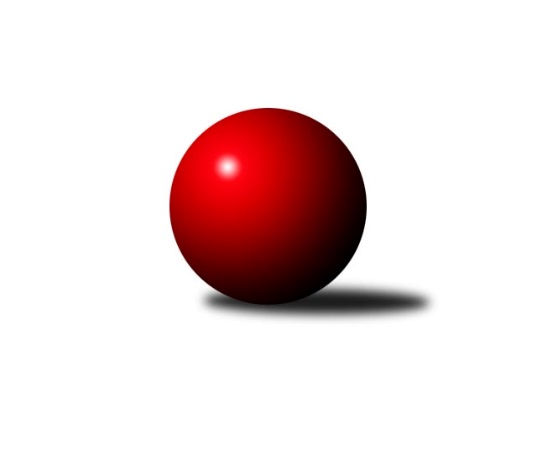 Č.5Ročník 2022/2023	29.5.2024 Jihočeský KP DOROST 2022/2023Statistika 5. kolaTabulka družstev:		družstvo	záp	výh	rem	proh	skore	sety	průměr	body	plné	dorážka	chyby	1.	TJ Sokol Nové Hrady	4	3	0	1	6 : 2 	(13.0 : 5.0)	1215	6	858	357	30.3	2.	TJ Sokol Soběnov A	4	3	0	1	6 : 2 	(17.0 : 13.0)	1188	6	826	362	29.3	3.	TJ Blatná B	4	3	0	1	6 : 2 	(14.0 : 10.0)	1161	6	821	340	36	4.	TJ Dynamo České Budějovice	2	1	0	1	2 : 2 	(5.0 : 5.0)	1163	2	827	337	33	5.	TJ Lokomotiva České Velenice B	3	1	0	2	2 : 4 	(11.0 : 13.0)	1206	2	867	339	29.3	6.	Vltavan Loučovice A	2	0	0	2	0 : 4 	(3.0 : 7.0)	1180	0	833	348	29.5	7.	TJ Spartak Trhové Sviny	3	0	0	3	0 : 6 	(3.0 : 13.0)	1064	0	780	284	53.3Tabulka doma:		družstvo	záp	výh	rem	proh	skore	sety	průměr	body	maximum	minimum	1.	TJ Sokol Soběnov A	3	3	0	0	6 : 0 	(14.0 : 10.0)	1182	6	1208	1142	2.	TJ Blatná B	3	2	0	1	4 : 2 	(12.0 : 10.0)	1234	4	1242	1224	3.	TJ Sokol Nové Hrady	2	1	0	1	2 : 2 	(3.0 : 1.0)	1177	2	1182	1171	4.	TJ Dynamo České Budějovice	0	0	0	0	0 : 0 	(0.0 : 0.0)	0	0	0	0	5.	TJ Lokomotiva České Velenice B	0	0	0	0	0 : 0 	(0.0 : 0.0)	0	0	0	0	6.	Vltavan Loučovice A	1	0	0	1	0 : 2 	(3.0 : 5.0)	1205	0	1205	1205	7.	TJ Spartak Trhové Sviny	2	0	0	2	0 : 4 	(1.0 : 7.0)	1031	0	1071	991Tabulka venku:		družstvo	záp	výh	rem	proh	skore	sety	průměr	body	maximum	minimum	1.	TJ Sokol Nové Hrady	2	2	0	0	4 : 0 	(10.0 : 4.0)	1235	4	1260	1209	2.	TJ Blatná B	1	1	0	0	2 : 0 	(2.0 : 0.0)	1089	2	1089	1089	3.	TJ Dynamo České Budějovice	2	1	0	1	2 : 2 	(5.0 : 5.0)	1163	2	1193	1133	4.	TJ Lokomotiva České Velenice B	3	1	0	2	2 : 4 	(11.0 : 13.0)	1206	2	1253	1182	5.	TJ Sokol Soběnov A	1	0	0	1	0 : 2 	(3.0 : 3.0)	1194	0	1194	1194	6.	Vltavan Loučovice A	1	0	0	1	0 : 2 	(0.0 : 2.0)	1155	0	1155	1155	7.	TJ Spartak Trhové Sviny	1	0	0	1	0 : 2 	(2.0 : 6.0)	1097	0	1097	1097Tabulka podzimní části:		družstvo	záp	výh	rem	proh	skore	sety	průměr	body	doma	venku	1.	TJ Sokol Nové Hrady	4	3	0	1	6 : 2 	(13.0 : 5.0)	1215	6 	1 	0 	1 	2 	0 	0	2.	TJ Sokol Soběnov A	4	3	0	1	6 : 2 	(17.0 : 13.0)	1188	6 	3 	0 	0 	0 	0 	1	3.	TJ Blatná B	4	3	0	1	6 : 2 	(14.0 : 10.0)	1161	6 	2 	0 	1 	1 	0 	0	4.	TJ Dynamo České Budějovice	2	1	0	1	2 : 2 	(5.0 : 5.0)	1163	2 	0 	0 	0 	1 	0 	1	5.	TJ Lokomotiva České Velenice B	3	1	0	2	2 : 4 	(11.0 : 13.0)	1206	2 	0 	0 	0 	1 	0 	2	6.	Vltavan Loučovice A	2	0	0	2	0 : 4 	(3.0 : 7.0)	1180	0 	0 	0 	1 	0 	0 	1	7.	TJ Spartak Trhové Sviny	3	0	0	3	0 : 6 	(3.0 : 13.0)	1064	0 	0 	0 	2 	0 	0 	1Tabulka jarní části:		družstvo	záp	výh	rem	proh	skore	sety	průměr	body	doma	venku	1.	TJ Sokol Soběnov A	0	0	0	0	0 : 0 	(0.0 : 0.0)	0	0 	0 	0 	0 	0 	0 	0 	2.	Vltavan Loučovice A	0	0	0	0	0 : 0 	(0.0 : 0.0)	0	0 	0 	0 	0 	0 	0 	0 	3.	TJ Blatná B	0	0	0	0	0 : 0 	(0.0 : 0.0)	0	0 	0 	0 	0 	0 	0 	0 	4.	TJ Dynamo České Budějovice	0	0	0	0	0 : 0 	(0.0 : 0.0)	0	0 	0 	0 	0 	0 	0 	0 	5.	TJ Lokomotiva České Velenice B	0	0	0	0	0 : 0 	(0.0 : 0.0)	0	0 	0 	0 	0 	0 	0 	0 	6.	TJ Spartak Trhové Sviny	0	0	0	0	0 : 0 	(0.0 : 0.0)	0	0 	0 	0 	0 	0 	0 	0 	7.	TJ Sokol Nové Hrady	0	0	0	0	0 : 0 	(0.0 : 0.0)	0	0 	0 	0 	0 	0 	0 	0 Zisk bodů pro družstvo:		jméno hráče	družstvo	body	zápasy	v %	dílčí body	sety	v %	1.	Jakub Sysel 	TJ Sokol Soběnov A 	8	/	4	(100%)		/		(%)	2.	Patrik Fink 	TJ Sokol Soběnov A 	8	/	4	(100%)		/		(%)	3.	Tomáš Balko 	TJ Sokol Nové Hrady  	8	/	4	(100%)		/		(%)	4.	Victorie Beníschková 	TJ Lokomotiva České Velenice B 	6	/	3	(100%)		/		(%)	5.	Pavel Fritz 	TJ Sokol Nové Hrady  	6	/	4	(75%)		/		(%)	6.	Eliška Brychtová 	TJ Sokol Nové Hrady  	6	/	4	(75%)		/		(%)	7.	Marek Sitter 	TJ Blatná B 	6	/	4	(75%)		/		(%)	8.	Tomáš Fišer 	TJ Blatná B 	4	/	2	(100%)		/		(%)	9.	Matěj Kupar 	TJ Blatná B 	4	/	2	(100%)		/		(%)	10.	Vít Šebestík 	TJ Dynamo České Budějovice  	4	/	2	(100%)		/		(%)	11.	Adéla Dörfelová 	TJ Lokomotiva České Velenice B 	4	/	3	(67%)		/		(%)	12.	Natálie Zahálková 	TJ Sokol Soběnov A 	4	/	3	(67%)		/		(%)	13.	Filip Sýkora 	TJ Dynamo České Budějovice  	2	/	2	(50%)		/		(%)	14.	Beáta Svačinová 	TJ Blatná B 	2	/	2	(50%)		/		(%)	15.	Jaroslav Štich 	Vltavan Loučovice A 	2	/	2	(50%)		/		(%)	16.	Kristýna Nováková 	TJ Dynamo České Budějovice  	2	/	2	(50%)		/		(%)	17.	Sára Sovová 	Vltavan Loučovice A 	2	/	2	(50%)		/		(%)	18.	Daniela Suchánková 	Vltavan Loučovice A 	2	/	2	(50%)		/		(%)	19.	Filip Rojdl 	TJ Spartak Trhové Sviny  	2	/	3	(33%)		/		(%)	20.	Tereza Drnková 	TJ Blatná B 	2	/	3	(33%)		/		(%)	21.	Dominik Smoleň 	TJ Sokol Soběnov A 	2	/	4	(25%)		/		(%)	22.	Ondřej Levai 	Vltavan Loučovice A 	0	/	1	(0%)		/		(%)	23.	Vít Malík 	TJ Spartak Trhové Sviny  	0	/	1	(0%)		/		(%)	24.	Nela Koptová 	TJ Spartak Trhové Sviny  	0	/	1	(0%)		/		(%)	25.	Lukáš Průka 	TJ Spartak Trhové Sviny  	0	/	2	(0%)		/		(%)	26.	Natálie Hamerníková 	TJ Sokol Nové Hrady  	0	/	3	(0%)		/		(%)	27.	František Polák 	TJ Spartak Trhové Sviny  	0	/	3	(0%)		/		(%)	28.	Adriana Fürstová 	TJ Blatná B 	0	/	3	(0%)		/		(%)	29.	Eliška Rysová 	TJ Lokomotiva České Velenice B 	0	/	3	(0%)		/		(%)	30.	Marek Mihala 	TJ Lokomotiva České Velenice B 	0	/	3	(0%)		/		(%)Průměry na kuželnách:		kuželna	průměr	plné	dorážka	chyby	výkon na hráče	1.	TJ Blatná, 1-4	1222	861	361	33.5	(305.7)	2.	Vltavan Loučovice, 1-4	1199	831	368	29.8	(299.9)	3.	Nové Hrady, 1-4	1175	836	338	29.5	(293.8)	4.	Soběnov, 1-2	1160	831	329	32.8	(290.0)	5.	Trhové Sviny, 1-2	1090	783	307	47.3	(272.5)	6.	Dynamo Č. Budějovice, 1-4	1014	725	288	35.3	(253.5)Nejlepší výkony na kuželnách:TJ Blatná, 1-4TJ Sokol Nové Hrady 	1260	5. kolo	Matěj Kupar 	TJ Blatná B	449	1. koloTJ Blatná B	1242	2. kolo	Beáta Svačinová 	TJ Blatná B	447	5. koloTJ Blatná B	1235	5. kolo	Tomáš Balko 	TJ Sokol Nové Hrady 	439	5. koloTJ Blatná B	1224	1. kolo	Pavel Fritz 	TJ Sokol Nové Hrady 	436	5. koloTJ Sokol Soběnov A	1194	1. kolo	Marek Sitter 	TJ Blatná B	424	2. koloTJ Lokomotiva České Velenice B	1182	2. kolo	Victorie Beníschková 	TJ Lokomotiva České Velenice B	424	2. kolo		. kolo	Jakub Sysel 	TJ Sokol Soběnov A	420	1. kolo		. kolo	Matěj Kupar 	TJ Blatná B	419	2. kolo		. kolo	Adriana Fürstová 	TJ Blatná B	405	5. kolo		. kolo	Patrik Fink 	TJ Sokol Soběnov A	400	1. koloVltavan Loučovice, 1-4TJ Lokomotiva České Velenice B	1253	1. kolo	Victorie Beníschková 	TJ Lokomotiva České Velenice B	430	1. koloVltavan Loučovice A	1205	1. kolo	Jaroslav Štich 	Vltavan Loučovice A	424	3. koloVltavan Loučovice A	1187	3. kolo	Nela Koptová 	TJ Spartak Trhové Sviny 	422	3. koloTJ Spartak Trhové Sviny 	1154	3. kolo	Adéla Dörfelová 	TJ Lokomotiva České Velenice B	419	1. kolo		. kolo	Ondřej Levai 	Vltavan Loučovice A	417	1. kolo		. kolo	Jaroslav Štich 	Vltavan Loučovice A	415	1. kolo		. kolo	Eliška Rysová 	TJ Lokomotiva České Velenice B	404	1. kolo		. kolo	Daniela Suchánková 	Vltavan Loučovice A	401	3. kolo		. kolo	Filip Rojdl 	TJ Spartak Trhové Sviny 	397	3. kolo		. kolo	Daniela Suchánková 	Vltavan Loučovice A	373	1. koloNové Hrady, 1-4TJ Dynamo České Budějovice 	1193	1. kolo	Tomáš Balko 	TJ Sokol Nové Hrady 	429	4. koloTJ Sokol Nové Hrady 	1182	4. kolo	Kristýna Nováková 	TJ Dynamo České Budějovice 	427	1. koloTJ Sokol Nové Hrady 	1171	1. kolo	Tomáš Balko 	TJ Sokol Nové Hrady 	420	1. koloVltavan Loučovice A	1155	4. kolo	Vít Šebestík 	TJ Dynamo České Budějovice 	419	1. kolo		. kolo	Pavel Fritz 	TJ Sokol Nové Hrady 	407	1. kolo		. kolo	Ondřej Levai 	Vltavan Loučovice A	394	4. kolo		. kolo	Daniela Suchánková 	Vltavan Loučovice A	392	4. kolo		. kolo	Pavel Fritz 	TJ Sokol Nové Hrady 	383	4. kolo		. kolo	Eliška Brychtová 	TJ Sokol Nové Hrady 	370	4. kolo		. kolo	Jaroslav Štich 	Vltavan Loučovice A	369	4. koloSoběnov, 1-2TJ Sokol Soběnov A	1208	3. kolo	Vít Šebestík 	TJ Dynamo České Budějovice 	433	4. koloTJ Sokol Soběnov A	1197	5. kolo	Jakub Sysel 	TJ Sokol Soběnov A	418	5. koloTJ Lokomotiva České Velenice B	1184	3. kolo	Jakub Sysel 	TJ Sokol Soběnov A	415	3. koloTJ Sokol Soběnov A	1142	4. kolo	Adéla Dörfelová 	TJ Lokomotiva České Velenice B	410	3. koloTJ Dynamo České Budějovice 	1133	4. kolo	Patrik Fink 	TJ Sokol Soběnov A	404	3. koloTJ Spartak Trhové Sviny 	1097	5. kolo	Patrik Fink 	TJ Sokol Soběnov A	401	5. kolo		. kolo	Patrik Fink 	TJ Sokol Soběnov A	396	4. kolo		. kolo	Victorie Beníschková 	TJ Lokomotiva České Velenice B	395	3. kolo		. kolo	Dominik Smoleň 	TJ Sokol Soběnov A	389	3. kolo		. kolo	Nela Koptová 	TJ Spartak Trhové Sviny 	388	5. koloTrhové Sviny, 1-2TJ Sokol Nové Hrady 	1209	2. kolo	Tomáš Balko 	TJ Sokol Nové Hrady 	450	2. koloTJ Blatná B	1089	4. kolo	Pavel Fritz 	TJ Sokol Nové Hrady 	406	2. koloTJ Spartak Trhové Sviny 	1071	2. kolo	Tomáš Fišer 	TJ Blatná B	390	4. koloTJ Spartak Trhové Sviny 	991	4. kolo	Filip Rojdl 	TJ Spartak Trhové Sviny 	364	4. kolo		. kolo	František Polák 	TJ Spartak Trhové Sviny 	363	2. kolo		. kolo	Vít Malík 	TJ Spartak Trhové Sviny 	357	2. kolo		. kolo	Eliška Brychtová 	TJ Sokol Nové Hrady 	353	2. kolo		. kolo	Adriana Fürstová 	TJ Blatná B	351	4. kolo		. kolo	Filip Rojdl 	TJ Spartak Trhové Sviny 	351	2. kolo		. kolo	Marek Sitter 	TJ Blatná B	348	4. koloDynamo Č. Budějovice, 1-4TJ Blatná B	1114	3. kolo	Kristýna Nováková 	TJ Dynamo České Budějovice 	414	2. koloTJ Dynamo České Budějovice 	1051	3. kolo	Vít Šebestík 	TJ Dynamo České Budějovice 	403	2. koloTJ Lokomotiva České Velenice B	1050	5. kolo	Vít Šebestík 	TJ Dynamo České Budějovice 	394	5. koloTJ Dynamo České Budějovice 	991	5. kolo	Matěj Kupar 	TJ Blatná B	387	3. koloVltavan Loučovice A	961	2. kolo	Beáta Svačinová 	TJ Blatná B	387	3. koloTJ Dynamo České Budějovice 	917	2. kolo	Eliška Rysová 	TJ Lokomotiva České Velenice B	384	5. kolo		. kolo	Vít Šebestík 	TJ Dynamo České Budějovice 	361	3. kolo		. kolo	Jaroslav Štich 	Vltavan Loučovice A	361	2. kolo		. kolo	Adéla Dörfelová 	TJ Lokomotiva České Velenice B	360	5. kolo		. kolo	Kristýna Nováková 	TJ Dynamo České Budějovice 	359	3. koloČetnost výsledků:	2.0 : 0.0	7x	0.0 : 2.0	8x